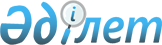 О внесении изменении в постановление акимата Акжарского района Северо-Казахстанской области от 21 августа 2012 года N 275 "Об утверждении регламентов государственных услуг некоторых государственных учреждений Акжарского района"
					
			Утративший силу
			
			
		
					Постановление акимата Акжарского района Северо-Казахстанской области от 5 декабря 2012 года N 390. Зарегистрировано Департаментом юстиции Северо-Казахстанской области 9 января 2013 года N 2045. Утратило силу постановлением акимата Акжарского района Северо-Казахстанской области от 24 мая 2013 года N 178      Сноска. Утратило силу постановлением акимата Акжарского района Северо-Казахстанской области от 24.05.2013 N 178      В соответствии со статьями 31, 37 Закона Республики Казахстан от 23 января 2001 года «О местном государственном управлении и самоуправлении в Республике Казахстан», статьей 21 Закона Республики Казахстан от 24 марта 1998 года «О нормативных правовых актах», акимат Акжарского района Северо-Казахстанской области ПОСТАНОВЛЯЕТ:



      1. Внести в постановление акимата Акжарского района Северо-Казахстанской области «Об утверждении регламентов государственных услуг некоторых государственных учреждений Акжарского района» от 21 августа 2012 года № 275 (зарегистрировано в Реестре государственной регистрации нормативных правовых актов № 1838 от 11 сентября 2012 года, опубликовано 01 декабря 2012 года в газетах «Акжар-хабар» № 48, «Дала Дидары» № 48) следующие изменения:

      преамбулу постановления изложить в новой редакции: «В соответствии со статьей 9-1 Закона Республики Казахстан от 27 ноября 2000 года «Об административных процедурах», статьей 37 Закона Республики Казахстан от 23 января 2001 года «О местном государственном управлении и самоуправлении в Республике Казахстан», акимат Акжарского района Северо-Казахстанской области ПОСТАНОВЛЯЕТ:»;

      регламент государственной услуги «Выдача справок о наличии личного подсобного хозяйства», утвержденный указанным постановлением, изложить в новой редакции согласно приложению к настоящему постановлению.



      2. Контроль за исполнением настоящего постановления возложить на руководителя аппарата акима района.



      3. Настоящее постановление вводится в действие по истечении десяти календарных дней после дня его первого официального опубликования.      Аким Акжарского района

      Северо-Казахстанской области            А. Тастемиров

Утвержден

      постановлением акимата

      Акжарского района

      Северо-Казахстанской области

      5 декабря 2012 года № 390Утвержден

      постановлением акимата

      Акжарского района

      Северо-Казахстанской области

      21 августа 2012 года № 275 Регламент государственной услуги

«Выдача справок о наличии личного подсобного хозяйства» 

1. Общие положения

      1. Государственная услуга «Выдача справок о наличии личного подсобного хозяйства» (далее – государственная услуга) оказывается аппаратами акимов аульных (сельских) округов (далее – МИО), а также Акжарским районным отделом Филиала республиканского государственного предприятия «Центр обслуживания населения» по Северо-Казахстанской области на альтернативной основе (далее – Центр), адреса которых указаны в приложениях 1 и 2 к настоящему регламенту (далее – регламент).

      В целях обеспечения доступности государственных услуг жителям отдаленных населенных пунктов допускается оказание государственной услуги через Мобильные Центры.



      2. Форма оказываемой государственной услуги: не автоматизированная.



      3. Государственная услуга оказывается на основании подпункта 3) пункта 1 статьи 3 Закона Республики Казахстан от 17 июля 2001 года «О государственной адресной социальной помощи», пункта 4 статьи 29 Закона Республики Казахстан от 11 января 2007 года «Об информатизации», постановления Правительства Республики Казахстан от 31 декабря 2009 года № 2318 «Об утверждении стандарта государственной услуги «Выдача справок о наличии личного подсобного хозяйства».



      4. Информация о предоставлении государственной услуги размещены на интернет-ресурсе МИО, указанного в приложении 1 к настоящему регламенту, а также на стендах, расположенных в местах оказания государственной услуги, указанных в приложении 1, 2 к настоящему регламенту, а также информация о порядке оказания государственной услуги может быть предоставлена по телефону информационно-справочной службы call-центра (1414).



      5. Результатом оказываемой государственной услуги является справка о наличии личного подсобного хозяйства (на бумажном носителе) либо мотивированный ответ об отказе в предоставлении государственной услуги.



      6. Государственная услуга оказывается физическим лицам (далее – получатель государственной услуги).



      7. Сроки оказания государственной услуги при обращении в МИО:

      1) государственная услуга оказывается с момента обращения, в течение 2 (двух) рабочих дней;

      2) максимально допустимое время ожидания до получения государственной услуги, оказываемой на месте в день обращения заявителя – не более 10 (десяти) минут;

      3) максимально допустимое время обслуживания получателя государственной услуги – не более 10 (десяти) минут;

      при обращении в Центр:

      1) сроки оказания государственной услуги с момента сдачи необходимых документов получателем государственной услуги, указанных в пункте 11 настоящего регламента – не более 2 (двух) рабочих дней;

      2) максимально допустимое время ожидания до получения государственной услуги, оказываемой на месте в день обращения заявителя – не более 20 (двадцати) минут;

      3) максимально допустимое время обслуживания получателя государственной услуги – не более 20 (двадцати) минут.



      8. Государственная услуга оказывается бесплатно.



      9. График работы:

      1) МИО: ежедневно, с понедельника по пятницу включительно, за исключением выходных и праздничных дней, в соответствии с установленным графиком работы с 9-00 до 18-00 часов, с перерывом на обед с 13-00 до 14-00 часов. Прием осуществляется в порядке очереди, без предварительной записи и ускоренного обслуживания.

      2) Центра: государственная услуга предоставляется ежедневно с понедельника по субботу включительно, за исключением выходных и праздничных дней, в соответствии с установленным графиком работы с 9.00 часов до 19.00 часов без перерыва. Прием осуществляется в порядке «электронной» очереди, без ускоренного обслуживания.

      Мобильные Центры осуществляют прием документов согласно утвержденному Центром графику, не менее шести рабочих часов в одном населенном пункте 1 раз в неделю.



      10. Для предоставления государственной услуги создаются условия для ожидания и подготовки необходимых документов (зал для ожидания, места для заполнения документов оснащаются стендами с перечнем необходимых документов и образцами их заполнения). 

2. Порядок оказания государственной услуги

      11. Для получения государственной услуги получатель государственной услуги либо его представитель (по нотариально удостоверенной доверенности) представляют следующие документы:

      1) при обращении в МИО получатель государственной услуги обращается в устной форме с предоставлением оригинала документа, удостоверяющего личность и его копии (после сверки оригинал документа, удостоверяющего личность, возвращается);

      2) при обращении в Центр получатель государственной услуги предоставляет заявление по форме, согласно приложению 3 к настоящему регламенту и оригинал документа, удостоверяющего личность.

      Сведения о документе, удостоверяющего личность получателя государственной услуги, содержащиеся в государственных информационных системах работник Центра получает из соответствующих государственных информационных систем посредством информационной системы Центра в форме электронных документов, удостоверенных электронной цифровой подписью уполномоченного лица.

      При приеме документа, указанного в подпункте 2) настоящего пункта, работник Центра и уполномоченного органа сверяют подлинность оригинала документа, удостоверяющего личность получателя государственной услуги, доверенности со сведениями, предоставленными из соответствующих государственных информационных систем государственных органов, после чего оригинал документа возвращается получателю.



      12. В Центре бланки заявлений, утвержденной формы, размещаются на специальной стойке в зале ожидания, по адресам, указанным в приложении 2 к настоящему регламенту, а также на интернет-ресурсе РГП «Центр»: www.con.gov.kz.



      13. Получатель государственной услуги сдает необходимые документы, указанные в пункте 11 настоящего регламента, работникам МИО и Центра по адресам, указанным в приложениях 1 и 2 к настоящему регламенту.

      Прием документов в Центре осуществляется в операционном зале посредством «безбарьерного» обслуживания.



      14. При сдаче всех необходимых документов для получения государственной услуги получателю государственной услуги выдается расписка о приеме соответствующих документов с указанием:

      1) номера и даты приема запроса;

      2) вида запрашиваемой государственной услуги;

      3) (количества и названия приложенных документов;

      4) даты (времени) и места выдачи результатов государственной услуги;

      5) фамилии, имени, (при наличии) отчества работника принявшего заявление на оформление документов;

      6) фамилии, имени, (при наличии) отчества заявителя, фамилии, имени, отчества уполномоченного представителя, и их контактных телефонов.



      15. Результат оказания государственной услуги выдается получателю государственной услуги либо его представителю (по нотариально удостоверенной доверенности) при личном посещении.

      В Центре выдача результатов государственной услуги осуществляется работником Центра посредством «окон».

      В случаях, если получатель государственной услуги не обратился за результатом услуги в указанный срок, Центр обеспечивает их хранение в течение одного месяца, после чего передает их в МИО.



      16. В оказании государственной услуги получателю государственной услуги будет отказано в следующих случаях:

      1) предоставления неполного пакета документов, указанных в пункте 11 настоящего регламента;

      2) отсутствия данных о наличии личного подсобного хозяйства в по хозяйственной книге МИО;

      3) при обслуживании в Центре по основаниям, предусмотренным статьей 40 Закона Республики Казахстан от 11 января 2007 года «Об информатизации».



      17. Этапы оказания государственной услуги с момента обращения получателя государственной услуги и до момента выдачи результата государственной услуги:

      1) при обращении в МИО:

      ответственный специалист МИО принимает и регистрирует устное обращение, сверяет оригинал документа, удостоверяющего личность с копией, возвращает оригинал документа получателю государственной услуги;

      ответственный специалист МИО проверяет данные получателя государственной услуги по похозяйственной книге МИО, заполняет справку либо готовит мотивированный ответ об отказе в предоставлении государственной услуги и передает руководителю МИО для рассмотрения;

      руководитель МИО рассматривает представленные документы, подписывает справку либо мотивированный ответ об отказе;

      ответственный специалист МИО регистрирует справку либо мотивированный ответ об отказе в предоставлении государственной услуги в журнале и выдает получателю государственной услуги.

      2) при обращении в Центр:

      получатель государственной услуги подает заявление в Центр;

      инспектор Центра регистрирует заявление, выдает расписку получателю государственной услуги о приеме соответствующих документов, в которой содержится дата получения им результата государственной услуги;

      инспектор Центра передает документы инспектору накопительного отдела Центра;

      инспектор накопительного отдела Центра осуществляет сбор документов, составляет реестр, направляет документы в МИО для исполнения;

      ответственный специалист МИО принимает документы из Центра, проверяет данные получателя государственной услуги по похозяйственной книге МИО, заполняет справку либо готовит мотивированный ответ об отказе в предоставлении государственной услуги и передает руководителю МИО для рассмотрения;

      руководитель МИО рассматривает представленные документы, подписывает справку либо мотивированный ответ об отказе;

      ответственный специалист МИО регистрирует справку, либо мотивированный ответ об отказе в предоставлении услуги МИО и направляет в Центр.

      Инспектор Центра выдает получателю государственной услуги справку либо мотивированный ответ об отказе в предоставлении государственной услуги. 

3. Порядок действий (взаимодействия)

в процессе оказания государственной услуги

      18. В процессе оказания государственной услуги задействованы следующие структурно-функциональные единицы (далее - СФЕ):

      1) при непосредственном обращении получателя государственной услуги в МИО:

      ответственный специалист МИО;

      руководитель МИО.

      2) при обращении получателя государственной услуги в Центр:

      инспектор Центра;

      инспектор накопительного отдела Центра;

      ответственный специалист МИО;

      руководитель МИО.



      19. Текстовое табличное описание последовательности и взаимодействия административных действий (процедур) каждой СФЕ с указанием срока выполнения каждого административного действия (процедуры) приведено в приложении 4 к настоящему регламенту.



      20. Схемы, отражающие взаимосвязь между логической последовательностью административных действий в процессе оказания государственной услуги и СФЕ приведены в приложении 5 к настоящему регламенту. 

4. Ответственность должностных лиц,

оказывающих государственную услугу

      21. Ответственными лицами за оказание государственной услуги являются руководители, должностные лица МИО и Центра, участвующие в процессе оказания государственной услуги (далее - должностные лица).

      Должностные лица несут ответственность за качество и эффективность оказания государственной услуги, а также за принимаемые ими решения и действия (бездействия) в ходе оказания государственной услуги, за реализацию оказания государственной услуги в установленные сроки в порядке, предусмотренном законодательством Республики Казахстан.

Приложение 1

к регламенту государственной услуги

«Выдача справок о наличии личного

подсобного хозяйства» Перечень государственных учреждений,

оказывающих государственную услугу «Выдача справок о наличии личного

подсобного хозяйства»

Приложение 2

к регламенту государственной услуги

«Выдача справок о наличии личного

подсобного хозяйства» Центр обслуживания населения по оказанию государственной услуги

Приложение 3

к регламенту государственной услуги

«Выдача справок о наличии личного

подсобного хозяйства»      ФормаЗаявлениеЯ,______________________________________________________________________________ (Ф.И.О., паспортные данные (данные удостоверения личности

________________________________________________________________________________

      и место жительства физического лица) ________________________________________________________________________________

________________________________________________________________________________Действующий от имени ________________________________________________________________________________

      (заполняется уполномоченным представителем)

      на основании___________________________________________________________________

      (реквизиты документа, удостоверяющего полномочия)Прошу предоставить мне справку о наличии личного подсобного хозяйства 

Прилагаю следующие документы: ________________________________________________________________________________Дата _________________________________________/_________

      (Ф.И.О. и подпись заявителя/уполномоченного представителя)

      ________________________________________/_________

      (Ф.И.О. и подпись специалиста, принявшего запрос)Результат выполнения /рассмотрения/ запроса: ________________________________________________________________________________________________________________________проверено: дата ______________ 20__ г._____________________________________________________

      (Ф.И.О. и подпись специалиста)

Приложение 4

к регламенту государственной услуги

«Выдача справок о наличии личного

подсобного хозяйства» Описание последовательности и взаимодействие административных действий (процедур) Таблица 1. Описание действий структурно-функциональных единиц через МИО Таблица 2. Описание действий СФЕ через Центр Варианты использования. Основной процесс Варианты использования. Альтернативный процесс

Приложение 5

к регламенту государственной услуги

«Выдача справок о наличии личного

подсобного хозяйства» Схема 1. Описание действий СФЕ при обращении получателя государственной услуги в МИО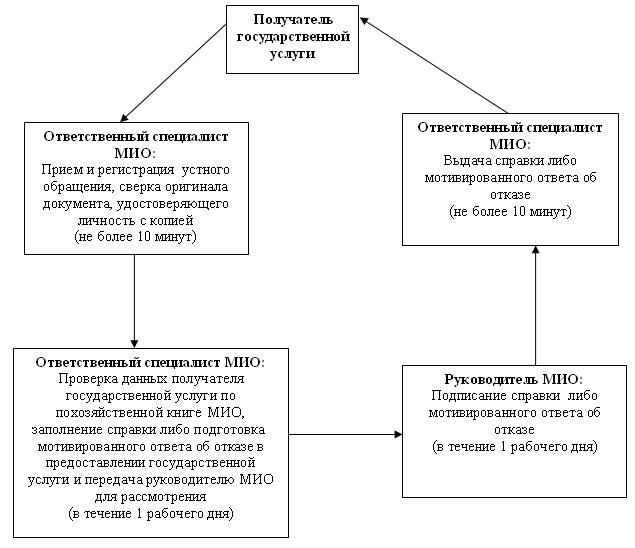  Схема 2. Описание действий СФЕ при обращении получателя государственной услуги в Центр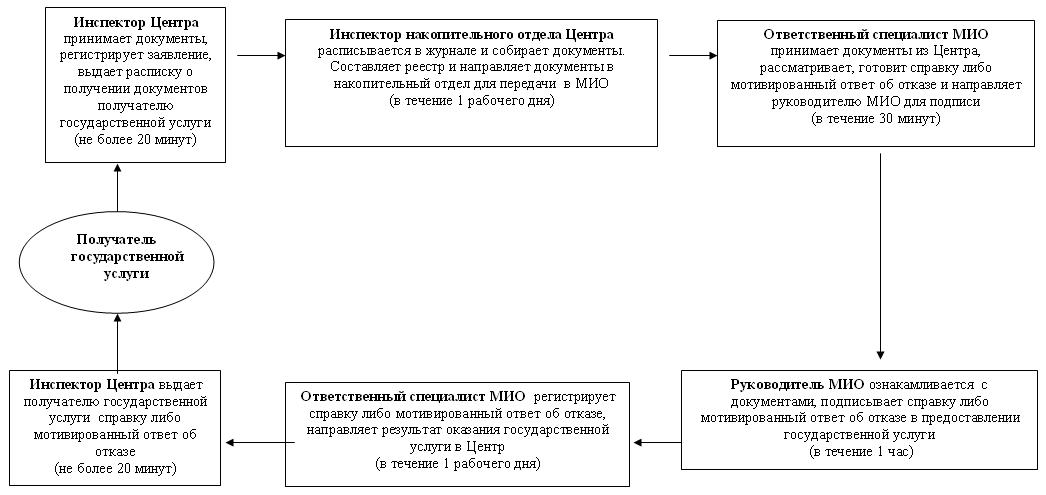 
					© 2012. РГП на ПХВ «Институт законодательства и правовой информации Республики Казахстан» Министерства юстиции Республики Казахстан
				Наименование государственного учрежденияАдрес месторасположенияКонтактные данные1Государственное учреждение «Аппарат акима Айсарийнского сельского округа Акжарского района СКО»Северо-Казахстанская область, Акжарский район, село Айсара тел: 8 (71546) 51-369,E-mail: akzhar-aisarinsk@sko.kz2Государственное учреждение «Аппарат акима Алкатерекского сельского округа Акжарского района СКО»Северо-Казахстанская область, Акжарский район, село Алкатеректел: 8 (71546) 33-268, факс: 33-268E-mail: akzhar-alkatereksk@sko.kz3Государственное учреждение «Аппарат акима Акжаркынского аульного округа Акжарского района СКО»Северо-Казахстанская область, Акжарский район, село Акжаркынтел: 8 (71546) 52-346, факс: 52-346E-mail: akzhar-sovhozny@sko.kz4Государственное учреждение «Аппарат акима Восходского аульного округа Акжарского района СКО»Северо-Казахстанская область, Акжарский район, село Восходтел: 8 (71546) 51-721, факс: 51-993E-mail: akzhar-voshodsk@sko.kz5Государственное учреждение «Аппарат акима Кенащинского сельского округа Акжарского района СКО»Северо-Казахстанская область, Акжарский район, село Кенащител: 8 (71546) 52-108, факс: 52-108E-mail: akzhar-kenashinsk@sko.kz6Государственное учреждение «Аппарат акима Киши-Каройского сельского округа Акжарского района СКО»Северо-Казахстанская область, Акжарский район, село Бостандыктел: 8 (71546) 35-541,факс: 35-541E-mail: akzhar-kishikaroisk@sko.kz7Государственное учреждение «Аппарат акима Кулыкольского сельского округа Акжарского района СКО»Северо-Казахстанская область, Акжарский район, село Кулыкольтел: 8 (71546) 51-677,E-mail: akzhar-kulykolsk@sko.kz8Государственное учреждение «Аппарат акима Ленинградского аульного округа Акжарского района СКО»Северо-Казахстанская область, Акжарский район, село Ленинградскоетел: 8 (71546) 31-275, факс: 31-479E-mail: akzhar-leningradsk@sko.kz9Государственное учреждение «Аппарат акима Майского сельского округа Акжарского района СКО»Северо-Казахстанская область, Акжарский район, село Майскоетел: 8 (71546) 51-904,факс: 51-904E-mail: akzhar-maisk@sko.kz10Государственное учреждение «Аппарат акима Новосельского сельского округа Акжарского района СКО»Северо-Казахстанская область, Акжарский район, село Новосельскоетел: 8 (71559) 20-125, факс: 34-150E-mail: akzhar-novoselsk@sko.kz11Государственное учреждение «Аппарат акима Талшыкского аульного округа Акжарского района СКО»Северо-Казахстанская область, Акжарский район, село Талшыктел: 8 (71546) 22-177, факс: 22-176E-mail: akzhar-talshiks@sko.kz12Государственное учреждение «Аппарат акима Уялийнского сельского округа Акжарского района СКО»Северо-Казахстанская область, Акжарский район, Уялытел: 8 (71539) 40-230,факс: 40-230E-mail: akzhar-uyaly@sko.kzНаименование

Центра обслуживания населенияЮридический адресГрафик работыКонтактный

телефонАкжарский районный отдел Филиала республиканского

государственного предприятия «Центр обслуживания

населения» по Северо-Казахстанской областиСеверо-Казахстанская область Акжарский район, с. Талшик,

ул. Победы 67Ежедневно с 9.00 до 19.00 часов без обеда, выходной -

воскресенье8-(71546)-22-111Действие основного процесса (хода, потока работ)Действие основного процесса (хода, потока работ)Действие основного процесса (хода, потока работ)Действие основного процесса (хода, потока работ)Действие основного процесса (хода, потока работ)Действие основного процесса (хода, потока работ)№п/п№ действия (хода, потока работ)12341Наименование СФЕОтветственный специалист МИООтветствен-

ный специалист МИОРуково-

дитель МИООтветствен-

ный специалист МИО2Наименование действия (процесса процедура, операции) и их описаниеПрием и регистрация устного обращения, сверка оригинала документа, удостоверяю-

щего личность с копией Проверка данных получателя государст-

венной услуги по похозяйст-

венной книге МИО, заполнение справки либо подготовка мотивирован-

ного ответа об отказе и передача руководителю МИО для подписанияРассмотре-

ние и подписание справки либо мотивиро-

ванного ответа об отказе Регистрация справки либо моти-

вированного ответа об отказе в предостав-

лении услуги и выдача получателю государст-

венной услуги3Форма завершения (данные, документ, организационно-распорядительное решение)Регистрация обращенияСправка либо мотивированный ответ об отказе Подписание справки либо мотивированного ответа об отказеВыдача справки либо мотивированного ответа об отказе4Сроки исполненияне более 10 минутв течение 1 рабочего дняв течение 1 рабочего дняне более 10 минут5Номер следующего действия234Действия основного процесса (хода, потока работ)Действия основного процесса (хода, потока работ)Действия основного процесса (хода, потока работ)Действия основного процесса (хода, потока работ)№ действия

(хода, потока работ)123Наименование СФЕИнспектор ЦентраИнспектор накопительного отдела ЦентраИнспектор накопительного отдела Центра Наименование действия

(процесса, процедуры,

операции) и их

описаниеРегистри-

рует заявление, выдает расписку получателю государст-

венной услуги о приеме соответст-

вующих до-

кументов, в которой содержится дата получения им результата государст-

венной услугиРасписывается в журнале и собирает документыСоставляет реестр и направляет документы в МИОФорма завершения

(данные, документ,

организационно-

распорядительное

решение)Расписка Сбор документов в накопительный отделОтправка документов в МИОСроки исполненияне более 20 минут3 раза в деньне менее одного раза в деньНомер следующего

действия234Действия основного процесса (хода, потока работ)Действия основного процесса (хода, потока работ)Действия основного процесса (хода, потока работ)Действия основного процесса (хода, потока работ)Действия основного процесса (хода, потока работ)№ действия (хода, потока работ)4567Наименование СФЕОтветствен-

ный специалист МИОРуководитель МИООтветствен-

ный специалист МИОИнспектор ЦентраНаименование действия (процесса, процедуры, операции) и их описаниеПрием документов из Центра, оформление справки или подготовка мотивированного ответа об отказеРассмотрение и подписание справки либо мотивирован-

ного ответа об отказеРегистрация справки либо мотивирован-

ного ответа об отказеВыдача справ-

ки либо моти-

виро-

ванно-

го ответа об отказе полу-

чателю госу-

дарст-

венной услугиФорма завершения (данные, документ, организационно- распоря-

дительное решение)Передача докумен-

тов с материалами руко-

водителю МИО для подписиПодписание справки либо мотивирован-

ного ответа об отказеПередача справки либо мотивирован-

ного ответа об отказе в ЦентрСправка либо мотивирован-

ный ответ об отказе Сроки исполнения30 минут1 часв течение 1 рабочего дняне более 20 мин567Группа 1 СФЕ Инспектор ЦентраГруппа 2 СФЕ Ответственный специалист МИОГруппа 3 СФЕ Руководитель МИОГруппа 4 СФЕ Ответственный специалист МИОДействие № 1 Прием документов, выдача расписки о приеме документов, регистрация заявления, передача документов в накопительный отдел для направления в МИОДействие № 2 Прием заявления из Центра или обращения от получателя, рассмотрение документов, оформление справки и направление руководителю МИОДействие № 3 Рассмотрение и подписание справки Действие № 4Регистрация справки Действие № 6 Выдача справки получателю государственной услугиДействие № 5 Передача справки получателю

государствен-

ной услуги или в ЦентрГруппа 1 СФЕИнспектор ЦентраГруппа 2 СФЕОтветственный специалист МИОГруппа 3 СФЕРуководитель МИОГруппа 4 СФЕОтветствен-

ный специалист МИОДействие № 1Прием документов, выдача расписки о приеме документов, регистрация заявления, передача документов в накопительный отдел для направления в МИОДействие № 2Прием заявления из Центра или обращения от получателя, рассмотрение документов, оформление мотивированного ответа об отказе, направление руководителю МИОДействие № 3Подписание мотивирован-

ного ответа об отказеДействие № 4 Регистрация мотивирован-

ного ответа об отказеДействие № 6Выдача мотивированного ответа об отказе получателю государственной услугиДействие № 5 Передача мотивирован-

ного ответа об отказе получателю государственной услуги или в Центр 